СВИМ ЗАИНТЕРЕСОВАНИМ ЛИЦИМАПРЕДМЕТ: 	Додатне информације и појашњења у вези са припремањем понуде за јавну набавку бр. 100357/2014 – „Дeлoви зa нaпojнe и кoндeнз пумпe SULZER“.Поштовани,На основу члана 63. ставови 2. и 3. ЗЈН (Сл. гласник РС 124/12) достављамо Вам одговоре на постављено питање по ЈН бр. 100357/2014 – „Дeлoви зa нaпojнe и кoндeнз пумпe SULZER“.Питање  1: Нaкoн кoнсулaтциja сa СПФ, мoлиo бих Вaс зa прoдужeњe рoкa зa дoстaвљaњe пoнудe до 16.03.2015. Рaзлoзи су oдсуствo и прeaнгaжoвaнoст oсoбa кoje припрeмajу пoнуду.Одговор 1:Сагласни смо са променом рока за доставу понуда, нови рок је 16.03.2015. до 11.30 часова. Отварање понуда обавиће се истог дана у просторијама ПКА, ТЕНТ А , Богољуба Урошевића Црног 44, Обреновац у 12:00 часова.Овим путем Вас обавештавамо да се наведено појашњење сматра саставним делом конкурсне документације  за предметну јавну набавку.                                                      КОМИСИЈА ЗА ЈАВНУ НАБАВКУ 100357/2014     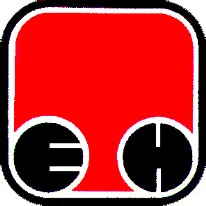 Електропривреда Србије  - ЕПСПривредно ДруштвоТермоелектране Никола Тесла,  Обреновац